ESCOLA _________________________________DATA:_____/_____/_____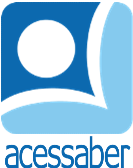 PROF:_______________________________________TURMA:___________NOME:________________________________________________________O BURRO INTELIGENTEUm burro estava pastando nos limites de uma floresta. Ele estava tão distraído comendo o capim adocicado, que se embrenhou floresta adentro. Quando começou a anoitecer, ele percebeu onde estava. Assim que deu meia-volta para retornar para casa, viu um leão feroz parado diante dele. O burro ficou com medo ao ver o forte leão com garras e dentes afiados. Porém, como era um burro inteligente, ele disse:- Ah, leão, você é o rei da selva. E será sorte minha ser a sua refeição, esta noite, mas eu gostaria de compartilhar com você a melhor maneira de comer um burro. Veja bem, as pernas traseiras de um burro são as mais gostosas. Portanto, senhor, você deve começar dali.O leão concordou. Assim que o leão foi por trás, o burro deu um coice no leão com toda a força. E correu em uma velocidade tal, que sumiu em segundos!Autor desconhecidoQuestõesQual é o título do texto?R: __________________________________________________________________Quantos parágrafos há no texto?R: __________________________________________________________________Quais são personagens da história?R: __________________________________________________________________O que o burro estava fazendo?R: ______________________________________________________________________________________________________________________________________Quando anoiteceu o que o burro percebeu?R: ______________________________________________________________________________________________________________________________________Com quem o burro se encontrou?R: __________________________________________________________________O que o leão queria fazer?R: __________________________________________________________________Como o burro conseguiu fugir?R: ______________________________________________________________________________________________________________________________________ ________________________________________________________________________________________________________________________________________________________________________________________________________________________________________________________________________________Procure no dicionário o significado das palavras grifadas no texto:R: __________________________________________________________________________________________________________________________________________________________________________________________________________________________________________________________________________________________________________________________________________________________________________________________________________________________________________________________________________________________O que você acha que aconteceu com o leão depois que o burro fugiu?R: __________________________________________________________________________________________________________________________________________________________________________________________________________________________________________________________________________________________________________________________________________________________________________________________________________________________________________________________________________________________________________________________________________________________________________________________________________________________________